			jméno: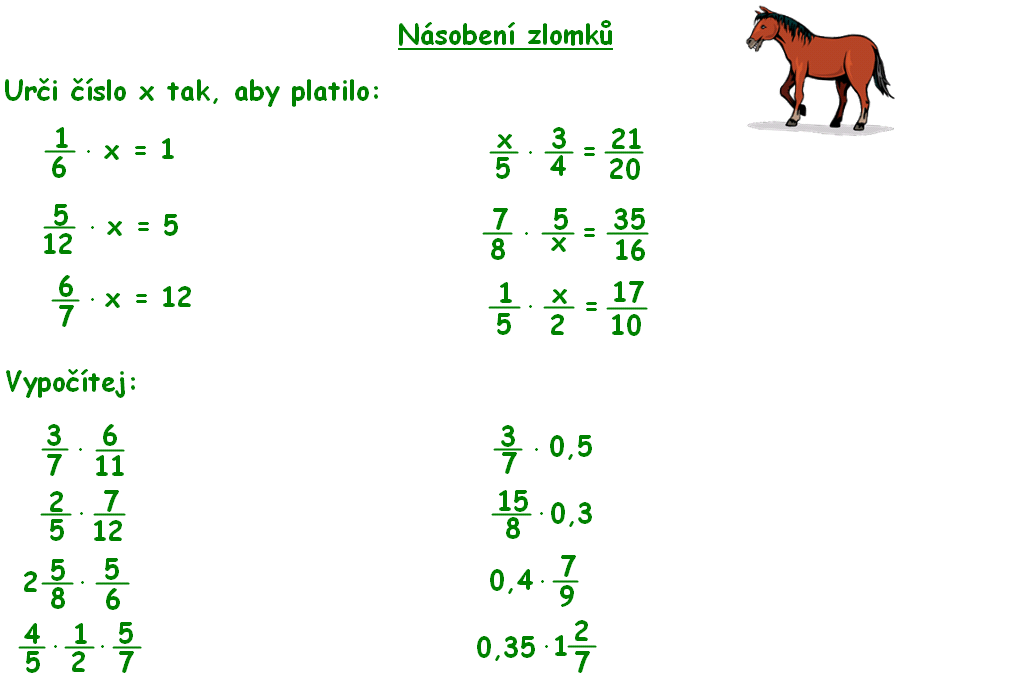 počet bodů:známka: